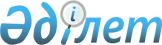 Приозерск қалалық мәслихатының 2019 жылғы 26 желтоқсандағы № 36/347 "2020 - 2022 жылдарға арналған қалалық бюджет туралы" шешіміне өзгерістер енгізу туралы
					
			Мерзімі біткен
			
			
		
					Қарағанды облысы Приозерск қалалық мәслихатының 2020 жылғы 19 қарашадағы № 42/432 шешімі. Қарағанды облысының Әділет департаментінде 2020 жылғы 26 қарашада № 6102 болып тіркелді. Мерзімі өткендіктен қолданыс тоқтатылды
      Қазақстан Республикасының 2008 жылғы 4 желтоқсандағы Бюджет кодексіне, Қазақстан Республикасының 2001 жылғы 23 қаңтардағы "Қазақстан Республикасындағы жергілікті мемлекеттік басқару және өзін-өзі басқару туралы" Заңына сәйкес, қалалық мәслихат ШЕШІМ ЕТТІ:
      1. Приозерск қалалық мәслихатының 2019 жылғы 26 желтоқсандағы № 36/347 "2020-2022 жылдарға арналған қалалық бюджет туралы" (Нормативтік құқықтық актілерді мемлекеттік тіркеу тізілімінде № 5640 болып тіркелген, 2020 жылғы 17 қаңтардағы № 03/647 "Приозерский вестник" газетінде, Қазақстан Республикасының нормативтік құқықтық актілерінің электрондық түрдегі эталондық бақылау банкісінде 2020 жылдың 8 қаңтарында жарияланған) шешіміне келесі өзгерістер енгізілсін:
      1) 1 тармақ жаңа редакцияда мазмұндалсын:
      "1. 2020-2022 жылдарға арналған қалалық бюджет 1, 2 және 3 қосымшаларға сәйкес, оның ішінде 2020 жылға келесі көлемдерде бекітілсін:
      1) кірістер - 3593785 мың теңге, оның ішінде:
      салықтық түсімдер - 318107 мың теңге;
      салықтық емес түсімдер - 22489 мың теңге;
      негізгі капиталды сатудан түсетін түсімдер - 18080 мың теңге;
      трансферттердің түсімдері - 3235109 мың теңге;
      2) шығындар - 4303410 мың теңге;
      3) таза бюджеттік несиелеу - 0 мың теңге, оның ішінде:
      бюджеттік несиелер - 0 мың теңге;
      бюджеттік несиелерді өтеу - 0 мың теңге;
      4) қаржы активтерімен операциялар бойынша сальдо - алу 9749 мың теңге, оның ішінде:
      қаржы активтерін сатып алу - 0 мың теңге;
      мемлекеттің қаржы активтерін сатудан түсетін түсімдер - 9749 мың теңге;
      5) бюджеттің тапшылығы (профициті) – алу 699876 мың теңге;
      6) бюджеттің тапшылығын қаржыландыру (профицитін пайдалану) - 699876 мың теңге, оның ішінде:
      қарыздар түсімі - 669149 мың теңге;
      қарыздарды өтеу - 0 мың теңге;
      бюджет қаражатының пайдаланылатын қалдықтары - 30727 мың теңге.";
      2) көрсетілген шешімнің 1, 5 қосымшалары осы шешімнің 1, 2 қосымшаларына сәйкес жаңа редакцияда мазмұндалсын.
      2. Осы шешім 2020 жылдың 1 қаңтарынан бастап қолданысқа енеді. 2020 жылға арналған қалалық бюджет 2020 жылға арналған инвестициялық жобаларды іске асыруға бағытталған, жергілікті бюджеттік даму бағдарламаларының тізбесі
					© 2012. Қазақстан Республикасы Әділет министрлігінің «Қазақстан Республикасының Заңнама және құқықтық ақпарат институты» ШЖҚ РМК
				
      Сессия төрағасы, қалалық мәслихат хатшысы

Б. Сарсембеков
Приозерск қалалық
мәслихатының
2020 жылғы 19
қарашасы
№ 42/432
шешіміне 1 қосымшаПриозерск қалалық мәслихатының
2019 жылғы 26 желтоқсандағы XXXVI
сессиясының № 36/347 шешіміне
1 қосымша
Санаты
Санаты
Санаты
Санаты
Сома (мың теңге)
Сыныбы
Сыныбы
Сыныбы
Сома (мың теңге)
Кішi сыныбы
Кішi сыныбы
Сома (мың теңге)
А т а у ы
Сома (мың теңге)
1
2
3
4
5
I.Кiрiстер
3593785
1
Салықтық түсімдер
318107
01
Табыс салығы
134815
1
Корпоративтік табыс салығы
9200
2
Жеке табыс салығы
125615
03
Әлеуметтiк салық
113674
1
Әлеуметтiк салық
113674
04
Меншiкке салынатын салықтар
52461
1
Мүлiкке салынатын салықтар
22402
3
Жер салығы
11020
4
Көлiк құралдарына салынатын салық
19039
05
Тауарларға, жұмыстарға және қызметтерге салынатын iшкi салықтар
14957
2
Акциздер
1064
3
Табиғи және басқа да ресурстарды пайдаланғаны үшiн түсетiн түсiмдер
5000
4
Кәсiпкерлiк және кәсiби қызметтi жүргiзгенi үшiн алынатын алымдар
8651
5
Ойын бизнесіне салық
242
08
Заңдық маңызы бар әрекеттерді жасағаны және (немесе) оған уәкілеттігі бар мемлекеттік органдар немесе лауазымды адамдар құжаттар бергені үшін алынатын міндетті төлемдер
2200
1
Мемлекеттік баж
2200
2
Салықтық емес түсiмдер
22489
01
Мемлекеттік меншіктен түсетін кірістер
20305
5
Мемлекет меншігіндегі мүлікті жалға беруден түсетін кірістер
20305
04
Мемлекеттік бюджеттен қаржыландырылатын, сондай-ақ Қазақстан Республикасы Ұлттық Банкінің бюджетінен (шығыстар сметасынан) қамтылатын және қаржыландырылатын мемлекеттік мекемелер салатын айыппұлдар, өсімпұлдар, санкциялар, өндіріп алулар
140
1
Мұнай секторы ұйымдарынан және Жәбірленушілерге өтемақы қорына түсетін түсімдерді қоспағанда, мемлекеттік бюджеттен қаржыландырылатын, сондай-ақ Қазақстан Республикасы Ұлттық Банкінің бюджетінен (шығыстар сметасынан) қамтылатын және қаржыландырылатын мемлекеттік мекемелер салатын айыппұлдар, өсімпұлдар, санкциялар, өндіріп алулар
140
06
Басқа да салықтық емес түсімдер
2044
1
Басқа да салықтық емес түсімдер
2044
3
Негізгі капиталды сатудан түсетін түсімдер
18080
01
Мемлекеттік мекемелерге бекітілген мемлекеттік мүлікті сату
14851
1
Мемлекеттік мекемелерге бекітілген мемлекеттік мүлікті сату
14851
03
Жердi және материалдық емес активтердi сату
3229
1
Жерді сату
2727
2
Материалдық емес активтерді сату 
502
4
Трансферттердің түсімдері
3235109
02 
Мемлекеттiк басқарудың жоғары тұрған органдарынан түсетiн трансферттер
3235109
2
Облыстық бюджеттен түсетiн трансферттер
3235109
Функционалдық топ
Функционалдық топ
Функционалдық топ
Функционалдық топ
Функционалдық топ
Сома (мың теңге)
Кіші функция 
Кіші функция 
Кіші функция 
Кіші функция 
Сома (мың теңге)
Бюджеттiк бағдарламалардың әкімшісі
Бюджеттiк бағдарламалардың әкімшісі
Бюджеттiк бағдарламалардың әкімшісі
Сома (мың теңге)
Бағдарлама
Бағдарлама
Сома (мың теңге)
Атауы
Сома (мың теңге)
1
2
3
4
5
6
II. Шығындар 
4303410
01
Жалпы сипаттағы мемлекеттiк қызметтер 
387555
1
Мемлекеттiк басқарудың жалпы функцияларын орындайтын өкiлдi, атқарушы және басқа органдар
153466
112
Аудан (облыстық маңызы бар қала) мәслихатының аппараты
28128
001
Аудан (облыстық маңызы бар қала) мәслихатының қызметін қамтамасыз ету жөніндегі қызметтер
27450
003
Мемлекеттік органның күрделі шығыстары
678
122
Аудан (облыстық маңызы бар қала) әкімінің аппараты
125338
001
Аудан (облыстық маңызы бар қала) әкімінің қызметін қамтамасыз ету жөніндегі қызметтер
123595
003
Мемлекеттік органның күрделі шығыстары
1743
2
Қаржылық қызмет
13999
459
Ауданның (облыстық маңызы бар қаланың) экономика және қаржы бөлімі
13999
003
Салық салу мақсатында мүлікті бағалауды жүргізу
238
010
Жекешелендіру, коммуналдық меншікті басқару, жекешелендіруден кейінгі қызмет және осыған байланысты дауларды реттеу
13761
9
Жалпы сипаттағы өзге де мемлекеттiк қызметтер
220090
454
Ауданның (облыстық маңызы бар қаланың) кәсіпкерлік және ауыл шаруашылығы бөлімі
31653
001
Жергілікті деңгейде кәсіпкерлікті және ауыл шаруашылығын дамыту саласындағы мемлекеттік саясатты іске асыру жөніндегі қызметтер
31127
007
Мемлекеттік органның күрделі шығыстары
526
459
Ауданның (облыстық маңызы бар қаланың) экономика және қаржы бөлімі
43098
001
Ауданның (облыстық маңызы бар қаланың) экономикалық саясаттын қалыптастыру мен дамыту, мемлекеттік жоспарлау, бюджеттік атқару және коммуналдық меншігін басқару саласындағы мемлекеттік саясатты іске асыру жөніндегі қызметтер
42207
015
Мемлекеттік органның күрделі шығыстары
891
486
Ауданның (облыстық маңызы бар қаланың) жер қатынастары, сәулет және қала құрылысы бөлімі
61979
001
Жергілікті деңгейде жер қатынастары, сәулет және қала құрылысын реттеу саласындағы мемлекеттік саясатты іске асыру жөніндегі қызметтер
60104
003
Мемлекеттік органның күрделі шығыстары
1875
492
Ауданның (облыстық маңызы бар қаланың) тұрғын үй-коммуналдық шаруашылығы, жолаушылар көлігі, автомобиль жолдары және тұрғын үй инспекциясы бөлімі
83360
001
Жергілікті деңгейде тұрғын үй-коммуналдық шаруашылық, жолаушылар көлігі, автомобиль жолдары және тұрғын үй инспекциясы саласындағы мемлекеттік саясатты іске асыру жөніндегі қызметтер
71748
013
Мемлекеттік органның күрделі шығыстары
11612
02
Қорғаныс
4473
1
Әскери мұқтаждар
1586
122
Аудан (облыстық маңызы бар қала) әкімінің аппараты
1586
005
Жалпыға бірдей әскери міндетті атқару шеңберіндегі іс-шаралар
1586
2
Төтенше жағдайлар жөнiндегi жұмыстарды ұйымдастыру
2887
122
Аудан (облыстық маңызы бар қала) әкімінің аппараты
2887
006
Аудан (облыстық маңызы бар қала) ауқымындағы төтенше жағдайлардың алдын алу және оларды жою
2887
03
Қоғамдық тәртіп, қауіпсіздік, құқықтық, сот, қылмыстық-атқару қызметі
42
6
Қылмыстық-атқару жүйесі
42
451
Ауданның (облыстық маңызы бар қаланың) жұмыспен қамту және әлеуметтік бағдарламалар бөлімі
42
039
Қылмыстық жазасын өтеген адамдарды әлеуметтік бейімдеу мен оңалтуды ұйымдастыру және жүзеге асыру
42
04
Бiлiм беру
1348143
1
Мектепке дейiнгi тәрбие және оқыту
327461
464
Ауданның (облыстық маңызы бар қаланың) білім бөлімі
301461
040
Мектепке дейінгі білім беру ұйымдарында мемлекеттік білім беру тапсырысын іске асыруға
301461
467
Ауданның (облыстық маңызы бар қаланың) құрылыс бөлімі
26000
037
Мектепке дейiнгi тәрбие және оқыту объектілерін салу және реконструкциялау
26000
2
Бастауыш, негізгі орта және жалпы орта білім беру
902680
464
Ауданның (облыстық маңызы бар қаланың) білім бөлімі
902680
003
Жалпы білім беру
768558
006
Балаларға қосымша білім беру
134122
9
Бiлiм беру саласындағы өзге де қызметтер
118002
464
Ауданның (облыстық маңызы бар қаланың) білім бөлімі
118002
001
Жергілікті деңгейде білім беру саласындағы мемлекеттік саясатты іске асыру жөніндегі қызметтер
33544
005
Ауданның (областык маңызы бар қаланың) мемлекеттік білім беру мекемелер үшін оқулықтар мен оқу-әдiстемелiк кешендерді сатып алу және жеткізу
29629
012
Мемлекеттік органның күрделі шығыстары
1248
015
Жетім баланы (жетім балаларды) және ата-аналарының қамқорынсыз қалған баланы (балаларды) күтіп-ұстауға қамқоршыларға (қорғаншыларға) ай сайынға ақшалай қаражат төлемі
3540
022
Жетім баланы (жетім балаларды) және ата-анасының қамқорлығынсыз қалған баланы (балаларды) асырап алғаны үшін Қазақстан азаматтарына біржолғы ақша қаражатын төлеуге арналған төлемдер
211
067
Ведомстволық бағыныстағы мемлекеттік мекемелер мен ұйымдардың күрделі шығыстары
49822
068
Халықтың компьютерлік сауаттылығын арттыруды қамтамасыз ету
8
06
Әлеуметтiк көмек және әлеуметтiк қамсыздандыру
249326
1
Әлеуметтiк қамсыздандыру
67483
451
Ауданның (облыстық маңызы бар қаланың) жұмыспен қамту және әлеуметтік бағдарламалар бөлімі
54518
005
Мемлекеттік атаулы әлеуметтік көмек
54518
464
Ауданның (облыстық маңызы бар қаланың) білім бөлімі
12965
030
Патронат тәрбиешілерге берілген баланы (балаларды) асырап бағу
12965
2
Әлеуметтiк көмек
135368
451
Ауданның (облыстық маңызы бар қаланың) жұмыспен қамту және әлеуметтік бағдарламалар бөлімі
135368
002
Жұмыспен қамту бағдарламасы
89674
006
Тұрғын үйге көмек көрсету
272
007
Жергілікті өкілетті органдардың шешімі бойынша мұқтаж азаматтардың жекелеген топтарына әлеуметтік көмек
12462
010
Үйден тәрбиеленіп оқытылатын мүгедек балаларды материалдық қамтамасыз ету
84
014
Мұқтаж азаматтарға үйде әлеуметтiк көмек көрсету
4791
017
Оңалтудың жеке бағдарламасына сәйкес мұқтаж мүгедектердi мiндеттi гигиеналық құралдармен қамтамасыз ету, қозғалуға қиындығы бар бірінші топтағы мүгедектерге жеке көмекшінің және есту бойынша мүгедектерге қолмен көрсететiн тіл маманының қызметтерін ұсыну
4884
023
Жұмыспен қамту орталықтарының қызметін қамтамасыз ету
23201
9
Әлеуметтiк көмек және әлеуметтiк қамтамасыз ету салаларындағы өзге де қызметтер
46475
451
Ауданның (облыстық маңызы бар қаланың) жұмыспен қамту және әлеуметтік бағдарламалар бөлімі
46475
001
Жергілікті деңгейде халық үшін әлеуметтік бағдарламаларды жұмыспен қамтуды қамтамасыз етуді іске асыру саласындағы мемлекеттік саясатты іске асыру жөніндегі қызметтер
35006
011
Жәрдемақыларды және басқа да әлеуметтік төлемдерді есептеу, төлеу мен жеткізу бойынша қызметтерге ақы төлеу
440
021
Мемлекеттік органның күрделі шығыстары
4913
050
Қазақстан Республикасында мүгедектердің құқықтарын қамтамасыз етуге және өмір сүру сапасын жақсарту
1582
054
Үкіметтік емес ұйымдарда мемлекеттік әлеуметтік тапсырысты орналастыру
3329
067
Ведомстволық бағыныстағы мемлекеттік мекемелер мен ұйымдардың күрделі шығыстары
1205
07
Тұрғын үй-коммуналдық шаруашылық
1751022
1
Тұрғын үй шаруашылығы
707089
467
Ауданның (облыстық маңызы бар қаланың) құрылыс бөлімі
634660
003
Коммуналдық тұрғын үй қорының тұрғын үйін жобалау және (немесе) салу, реконструкциялау
527379
004
Инженерлік-коммуникациялық инфрақұрылымды жобалау, дамыту және (немесе) жайластыру
107281
492
Ауданның (облыстық маңызы бар қаланың) тұрғын үй -коммуналдық шаруашылығы, жолаушылар көлігі, автомобиль жолдары және тұрғын үй инспекциясы бөлімі
72429
003
Мемлекеттік тұрғын үй қорын сақтауды ұйымдастыру
30769
070
Қазақстан Республикасында төтенше жағдай режимінде коммуналдық қызметтерге ақы төлеу бойынша халықтың төлемдерін өтеу
23400
098
Коммуналдық тұрғын үй қорының тұрғын үйлерін сатып алу
18260
2
Коммуналдық шаруашылық
652464
492
Ауданның (облыстық маңызы бар қаланың) тұрғын үй - коммуналдық шаруашылығы, жолаушылар көлігі, автомобиль жолдары және тұрғын үй инспекциясы бөлімі
652464
011
Шағын қалаларды жылумен жабдықтауды үздіксіз қамтамасыз ету
289053
012
Сумен жабдықтау және су бұру жүйесінің жұмыс істеуі
192188
029
Сумен жабдықтау және су бұру жүйелерін дамыту
171223
3
Елді-мекендерді көркейту
391469
492
Ауданның (облыстық маңызы бар қаланың) тұрғын үй-коммуналдық шаруашылығы, жолаушылар көлігі, автомобиль жолдары және тұрғын үй инспекциясы бөлімі
391469
015
Елдi мекендердегі көшелердi жарықтандыру
20789
016
Елдi мекендердiң санитариясын қамтамасыз ету
9456
018
Елдi мекендердi абаттандыру және көгалдандыру
361224
08
Мәдениет, спорт, туризм және ақпараттық кеңістiк
153277
1
Мәдениет саласындағы қызмет
12188
467
Ауданның (облыстық маңызы бар қаланың) құрылыс бөлімі
6832
011
Мәдениет объектілерін дамыту
6832
478
Ауданның (облыстық маңызы бар қаланың) ішкі саясат, мәдениет және тілдерді дамыту бөлімі
5356
009
Мәдени-демалыс жұмысын қолдау
5356
2
Спорт
31060
465
Ауданның (облыстық маңызы бар қаланың) дене шынықтыру және спорт бөлімі
30599
001
Жергілікті деңгейде дене шынықтыру және спорт саласындағы мемлекеттік саясатты іске асыру жөніндегі қызметтер
20421
004
Мемлекеттік органның күрделі шығыстары
2523
005
Ұлттық және бұқаралық спорт түрлерін дамыту
2329
006
Аудандық (облыстық маңызы бар қалалық) деңгейде спорттық жарыстар өткiзу
1305
007
Әртүрлi спорт түрлерi бойынша аудан (облыстық маңызы бар қала) құрама командаларының мүшелерiн дайындау және олардың облыстық спорт жарыстарына қатысуы
4021
467
Ауданның (облыстық маңызы бар қаланың) құрылыс бөлімі
461
008
Спорт объектілерін дамыту
461
3
Ақпараттық кеңiстiк
42663
478
Ауданның (облыстық маңызы бар қаланың) ішкі саясат, мәдениет және тілдерді дамыту бөлімі
42663
005
Мемлекеттік ақпараттық саясат жүргізу жөніндегі қызметтер
6220
007
Аудандық (қалалық) кiтапханалардың жұмыс iстеуi
33069
008
Мемлекеттiк тiлдi және Қазақстан халқының басқа да тiлдерін дамыту
3374
9
Мәдениет, спорт, туризм және ақпараттық кеңiстiктi ұйымдастыру жөнiндегi өзге де қызметтер 
67366
478
Ауданның (облыстық маңызы бар қаланың) ішкі саясат, мәдениет және тілдерді дамыту бөлімі
67366
001
Ақпаратты, мемлекеттілікті нығайту және азаматтардың әлеуметтік сенімділігін қалыптастыру саласында жергілікті деңгейде мемлекеттік саясатты іске асыру жөніндегі қызметтер
37604
003
Мемлекеттік органның күрделі шығыстары
85
004
Жастар саясаты саласында іс-шараларды іске асыру
26484
032
Ведомстволық бағыныстағы мемлекеттік мекемелер мен ұйымдардың күрделі шығыстары
3193
09
Отын-энергетика кешенi және жер қойнауын пайдалану
450
1
Отын және энергетика
450
492
Ауданның (облыстық маңызы бар қаланың) тұрғын үй-коммуналдық шаруашылығы, жолаушылар көлігі, автомобиль жолдары және тұрғын үй инспекциясы бөлімі
450
019
Жылу-энергетикалық жүйені дамыту
450
10
Ауыл, су, орман, балық шаруашылығы, ерекше қорғалатын табиғи аумақтар, қоршаған ортаны және жануарлар дүниесін қорғау, жер қатынастары
16707
1
Ауыл шаруашылығы
16707
473
Ауданның (облыстық маңызы бар қаланың) ветеринария бөлімі
16707
001
Жергілікті деңгейде ветеринария саласындағы мемлекеттік саясатты іске асыру жөніндегі қызметтер
11503
005
Мал көмінділерінің (биотермиялық шұңқырлардың) жұмыс істеуін қамтамасыз ету
308
007
Қаңғыбас иттер мен мысықтарды аулауды және жоюды ұйымдастыру
1258
010
Ауыл шаруашылығы жануарларын сәйкестендіру жөніндегі іс-шараларды өткізу
762
011
Эпизоотияға қарсы іс-шаралар жүргізу
2316
032
Ведомстволық бағыныстағы мемлекеттік мекемелер мен ұйымдардың күрделі шығыстары
560
11
Өнеркәсіп, сәулет, қала құрылысы және құрылыс қызметі
22974
2
Сәулет, қала құрылысы және құрылыс қызметі
22974
467
Ауданның (облыстық маңызы бар қаланың) құрылыс бөлімі
22974
001
Жергілікті деңгейде құрылыс саласындағы мемлекеттік саясатты іске асыру жөніндегі қызметтер
22498
017
Мемлекеттік органның күрделі шығыстары
476
12
Көлiк және коммуникация
326084
1
Автомобиль көлiгi
319720
492
Ауданның (облыстық маңызы бар қаланың) тұрғын үй- коммуналдық шаруашылығы, жолаушылар көлігі, автомобиль жолдары және тұрғын үй инспекциясы бөлімі
319720
020
Көлік инфрақұрылымын дамыту
228796
023
Автомобиль жолдарының жұмыс істеуін қамтамасыз ету
30762
045
Аудандық маңызы бар автомобиль жолдарын және елді-мекендердің көшелерін күрделі және орташа жөндеу
60162
9
Көлiк және коммуникациялар саласындағы өзге де қызметтер
6364
492
Ауданның (облыстық маңызы бар қаланың) тұрғын үй- коммуналдық шаруашылығы, жолаушылар көлігі, автомобиль жолдары және тұрғын үй инспекциясы бөлімі
6364
037
Әлеуметтік маңызы бар қалалық (ауылдық), қала маңындағы және ауданішілік қатынастар бойынша жолаушылар тасымалдарын субсидиялау
6364
13
Басқалар
20396
9
Басқалар
20396
459
Ауданның (облыстық маңызы бар қаланың) экономика және қаржы бөлімі
20396
012
Ауданның (облыстық маңызы бар қаланың) жергілікті атқарушы органының резерві 
20396
15
Трансферттер
22961
1
Трансферттер
22961
459
Ауданның (облыстық маңызы бар қаланың) экономика және қаржы бөлімі
22961
006
Пайдаланылмаған (толық пайдаланылмаған) нысаналы трансферттерді қайтару
943
024
Заңнаманы өзгертуге байланысты жоғары тұрған бюджеттің шығындарын өтеуге төменгі тұрған бюджеттен ағымдағы нысаналы трансферттер
10121
054
Қазақстан Республикасының Ұлттық қорынан берілетін нысаналы трансферт есебінен республикалық бюджеттен бөлінген пайдаланылмаған (түгел пайдаланылмаған) нысаналы трансферттердің сомасын қайтару
11897
III. Таза бюджеттік несиелеу
0
Санаты
Санаты
Санаты
Санаты
Санаты
Сома (мың теңге)
Сыныбы
Сыныбы
Сыныбы
Сыныбы
Сома (мың теңге)
Ішкі сыныбы
Ішкі сыныбы
Ішкі сыныбы
Сома (мың теңге)
Атауы
1
2
3
4
5
5
 Бюджеттік несиелерді өтеу
0
0
Функционалдық топ
Функционалдық топ
Функционалдық топ
Функционалдық топ
Функционалдық топ
Сома (мың теңге)
Кіші функция
Кіші функция
Кіші функция
Кіші функция
Сома (мың теңге)
Бюджеттiк бағдарламалардың әкімшісі
Бюджеттiк бағдарламалардың әкімшісі
Бюджеттiк бағдарламалардың әкімшісі
Сома (мың теңге)
Бағдарлама
Бағдарлама
Сома (мың теңге)
Атауы
Сома (мың теңге)
1
2
3
4
5
6
IV. Қаржы активтерімен операциялар бойынша сальдо
-9749
Қаржы активтерін сатып алу
0
Санаты
Санаты
Санаты
Санаты
Сома (мың теңге)
Сыныбы
Сыныбы
Сыныбы
Сома (мың теңге)
Ішкі сыныбы
Ішкі сыныбы
Сома (мың теңге)
Атауы
Сома (мың теңге)
1
2
3
4
5
6
Мемлекеттің қаржы активтерін сатудан түсетін түсімдер
9749
01
Мемлекеттің қаржы активтерін сатудан түсетін түсімдер
9749
1
Қаржы активтерін ел ішінде сатудан түсетін түсімдер
9749
Атауы
Сома (мың теңге)
1
2
V. Бюджеттің тапшылығы (профициті)
-699876
VI. Бюджеттің тапшылығын қаржыландыру (профицитін пайдалану)
699876Приозерск қалалық
мәслихатының
2020 жылғы 19
қарашасы
№ 42/432
шешіміне 2 қосымшаПриозерск қалалық мәслихатының
2019 жылғы 26 желтоқсандағы
XXXVI сессиясының № 36/347
шешіміне
5 қосымша
Функционалдық топ 
Функционалдық топ 
Функционалдық топ 
Функционалдық топ 
Функционалдық топ 
Сома (мың теңге)
Кіші функция
Кіші функция
Кіші функция
Кіші функция
Сома (мың теңге)
Бюджеттік бағдарламалардың әкімшісі
Бюджеттік бағдарламалардың әкімшісі
Бюджеттік бағдарламалардың әкімшісі
Сома (мың теңге)
Бағдарлама
Бағдарлама
Сома (мың теңге)
Атауы
Сома (мың теңге)
1
2
3
4
5
6
Инвестициялық жобалар:
195836
04
Бiлiм беру
26000
1
Мектепке дейiнгi тәрбие және оқыту
26000
467
Ауданның (облыстық маңызы бар қаланың) құрылыс бөлімі
26000
037
Мектепке дейiнгi тәрбие және оқыту объектілерін салу және реконструкциялау
26000
07
Тұрғын үй-коммуналдық шаруашылық
149270
1
Тұрғын үй шаруашылығы
136407
467
Ауданның (облыстық маңызы бар қаланың) құрылыс бөлімі
136407
003
Коммуналдық тұрғын үй қорының тұрғын үйін жобалау және (немесе) салу, реконструкциялау
73634
004
Инженерлік-коммуникациялық инфрақұрылымды жобалау, дамыту және (немесе) жайластыру
62773
2
Коммуналдық шаруашылық
12863
492
Ауданның (облыстық маңызы бар қаланың) тұрғын үй-коммуналдық шаруашылығы, жолаушылар көлігі, автомобиль жолдары және тұрғын үй инспекциясы бөлімі
12863
029
Сумен жабдықтау және су бұру жүйелерін дамыту
12863
08
Мәдениет, спорт, туризм және ақпараттық кеңістiк
7293
1
Мәдениет саласындағы қызмет
6832
467
Ауданның (облыстық маңызы бар қаланың) құрылыс бөлімі
6832
011
Мәдениет объектілерін дамыту
6832
2
Спорт
461
467
Ауданның (облыстық маңызы бар қаланың) құрылыс бөлімі
461
008
Cпорт объектілерін дамыту
461
09
Отын-энергетика кешенi және жер қойнауын пайдалану
450
1
Отын және энергетика
450
492
Ауданның (облыстық маңызы бар қаланың) тұрғын үй-коммуналдық шаруашылығы, жолаушылар көлігі, автомобиль жолдары және тұрғын үй инспекциясы бөлімі
450
019
Жылу-энергетикалық жүйені дамыту
450
12
Көлiк және коммуникация
12823
1
Автомобиль көлiгi
12823
492
Ауданның (облыстық маңызы бар қаланың) тұрғын үй-коммуналдық шаруашылығы, жолаушылар көлігі, автомобиль жолдары және тұрғын үй инспекциясы бөлімі
12823
020
Көлік инфрақұрылымын дамыту
12823